И.о. главы Уссурийского городского округа                                   М.Р. Терчиев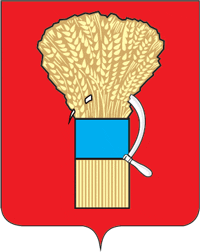 АДМИНИСТРАЦИЯУссурийского городского округаПРИМОРСКОГО КРАЯПостановлениег. Уссурийск